О внесении изменений в перечень схем размещения нестационарных объектов для организации обслуживаниязон отдыха населения на пляжных территориях в прибрежных защитных полосах водных объектов, размещение которых может осуществляться на землях или земельных участках, находящихся в муниципальной собственности, без предоставления земельных участков и установления сервитутов в границах муниципального образованиягород-курорт Геленджик, утвержденный постановлением администрации муниципального образования город-курорт Геленджик от 18 июня 2020 года №988 (в редакции постановления администрации муниципального образования город-курорт Геленджик от 30 мая 2023 года №1131)Руководствуясь пунктом 3 статьи 39.36 Земельного кодекса Российской Федерации, Федеральным законом от 6 октября 2003 года №131-ФЗ «Об общих принципах организации местного самоуправления в Российской Федерации»           (в редакции Федерального закона от 29 мая 2023 года №184-ФЗ), постановлением Правительства Российской Федерации от 3 декабря 2014 года №1300 «Об утверждении перечня видов объектов, размещение которых может осуществляться на землях или земельных участках, находящихся в государственной или муниципальной собственности, без предоставления земельных участков и установления сервитутов» (в редакции постановления Правительства Российской Федерации от 21 марта 2023 года №440), постановлением главы администрации (губернатора) Краснодарского края            от 6 июля 2015 года №627 «Об установлении Порядка и условий размещения объектов на землях или земельных участках, находящихся в государственной или муниципальной собственности, без предоставления земельных участков и установления сервитута, публичного сервитута на территории Краснодарского края» (в редакции постановления главы администрации (губернатора) Краснодарского края от 2 февраля 2022 года №30), статьями 8, 38 Устава муниципального образования город-курорт Геленджик, п о с т а н о в л я ю:1. Утвердить изменения в перечень схем размещения нестационарных объектов для организации обслуживания зон отдыха населения на пляжных территориях в прибрежных защитных полосах водных объектов, размещение которых может осуществляться на землях или земельных участках, находящихся в муниципальной собственности, без предоставления земельных участков и установления сервитутов в границах муниципального образования город-курорт Геленджик, утвержденный постановлением администрации муниципального образования город-курорт Геленджик от 18 июня 2020 года №988 «Об утверждении схем размещения нестационарных объектов для организации обслуживания зон отдыха населения на пляжных территориях в прибрежных защитных полосах водных объектов, размещение которых может осуществляться на землях или земельных участках, находящихся в муниципальной собственности, без предоставления земельных участков и установления сервитутов в границах муниципального образования город-курорт Геленджик» (в редакции постановления администрации муниципального образования город-курорт Геленджик от 30 мая 2023 года №1131) (прилагается).2. Опубликовать настоящее постановление в печатном средстве массовой информации «Официальный вестник органов местного самоуправления муниципального образования город-курорт Геленджик».3. Разместить настоящее постановление на официальном сайте администрации муниципального образования город-курорт Геленджик                   в информационно-телекоммуникационной сети «Интернет» (admgel.ru) в течение 10 дней со дня вступления его в силу.4. Постановление вступает в силу со дня его официального опубликования.Глава муниципального образованиягород-курорт Геленджик                                                                  А.А. БогодистовЛИСТ СОГЛАСОВАНИЯпроекта постановления администрациимуниципального образования город-курорт Геленджикот__________________ №________________«О внесении изменений в перечень схем размещения нестационарных объектов для организации обслуживания зон отдыха населенияна пляжных территориях в прибрежных защитных полосах водных объектов, размещение которых может осуществляться на землях или земельных участках, находящихся в муниципальной собственности, без предоставления земельных участков и установления сервитутов в границах муниципального образования город-курорт Геленджик, утвержденный постановлением администрации муниципального образования город-курорт Геленджик от 18 июня 2020 года №988 (в редакции постановления администрации муниципального образования город-курорт Геленджик от 30 мая 2023 года №1131)»Проект подготовлен и внесен:Управлением земельных отношенийадминистрации муниципального образования город-курорт ГеленджикНачальник управления		  			                                   И.О. ИсайкоПроект согласован:Исполняющий обязанности начальника правового управленияадминистрации муниципального образования город-курорт Геленджик 					    А.А. ЗубоваНачальник управления экономики администрации муниципального образования город-курорт Геленджик                                               А.К. АнаниадиЗаместитель главымуниципального образованиягород-курорт Геленджик							А.М. КузнецовЗаместитель главымуниципального образованиягород-курорт Геленджик                                                                          А.А. ГрачевЗаместитель главымуниципального образованиягород-курорт Геленджик                                                                   А.С. МельниковПервый заместитель главы муниципального образования город-курорт Геленджик	                                                          М.П. РыбалкинаПриложениеУТВЕРЖДЕНЫпостановлением администрациимуниципального образованиягород-курорт Геленджикот____________№______ИЗМЕНЕНИЯ,внесенные в перечень схем размещения нестационарных объектов для организации обслуживания зон отдыха населения на пляжных территориях в прибрежных защитных полосах водных объектов, размещение которых может осуществляться на землях или земельных участках, находящихся в муниципальной собственности, без предоставления земельных участков и установления сервитутов в границах муниципального образования город-курорт Геленджик, утвержденный постановлением администрации муниципального образования город-курорт Геленджик от 18 июня 2020 года №988 (в редакции постановленияадминистрации муниципального образования город-курорт Геленджик от 30 мая 2023 года №1131)1. Пункты 76-78 признать утратившими силу.2. Дополнить пунктами 112-118 следующего содержания:«».3. Приложение 33 неотъемлемых графических приложений к перечню схем размещения нестационарных объектов для организации обслуживания зон отдыха населения на пляжных территориях в прибрежных защитных полосах водных объектов, размещение которых может осуществляться на землях или земельных участках, находящихся в муниципальной собственности, без предоставления земельных участков и установления сервитутов в границах муниципального образования город-курорт Геленджик (далее – Перечень) исключить.7. Неотъемлемые графические приложения к Перечню дополнить пунктами 50-52 следующего содержания:«50. Приложение 50 к пунктам 112, 113 Перечня;51. Приложение 51 к пунктам 114-116 Перечня;52. Приложение 52 к пунктам 117, 118 Перечня.».Начальник управления земельных отношений администрациимуниципального образования город-курорт Геленджик 									    И.О. ИсайкоПриложение 50 к Перечню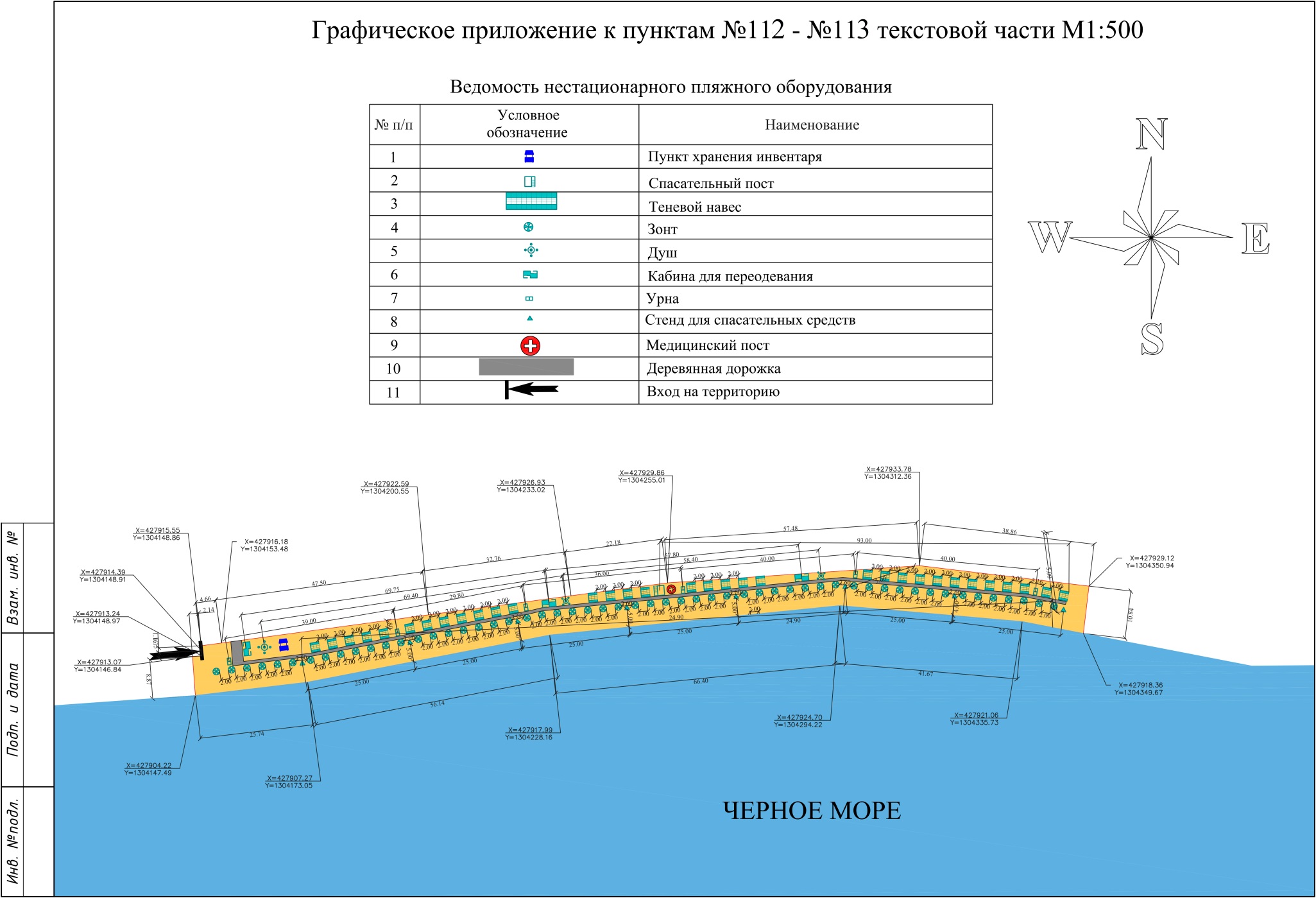 Приложение 51 к Перечню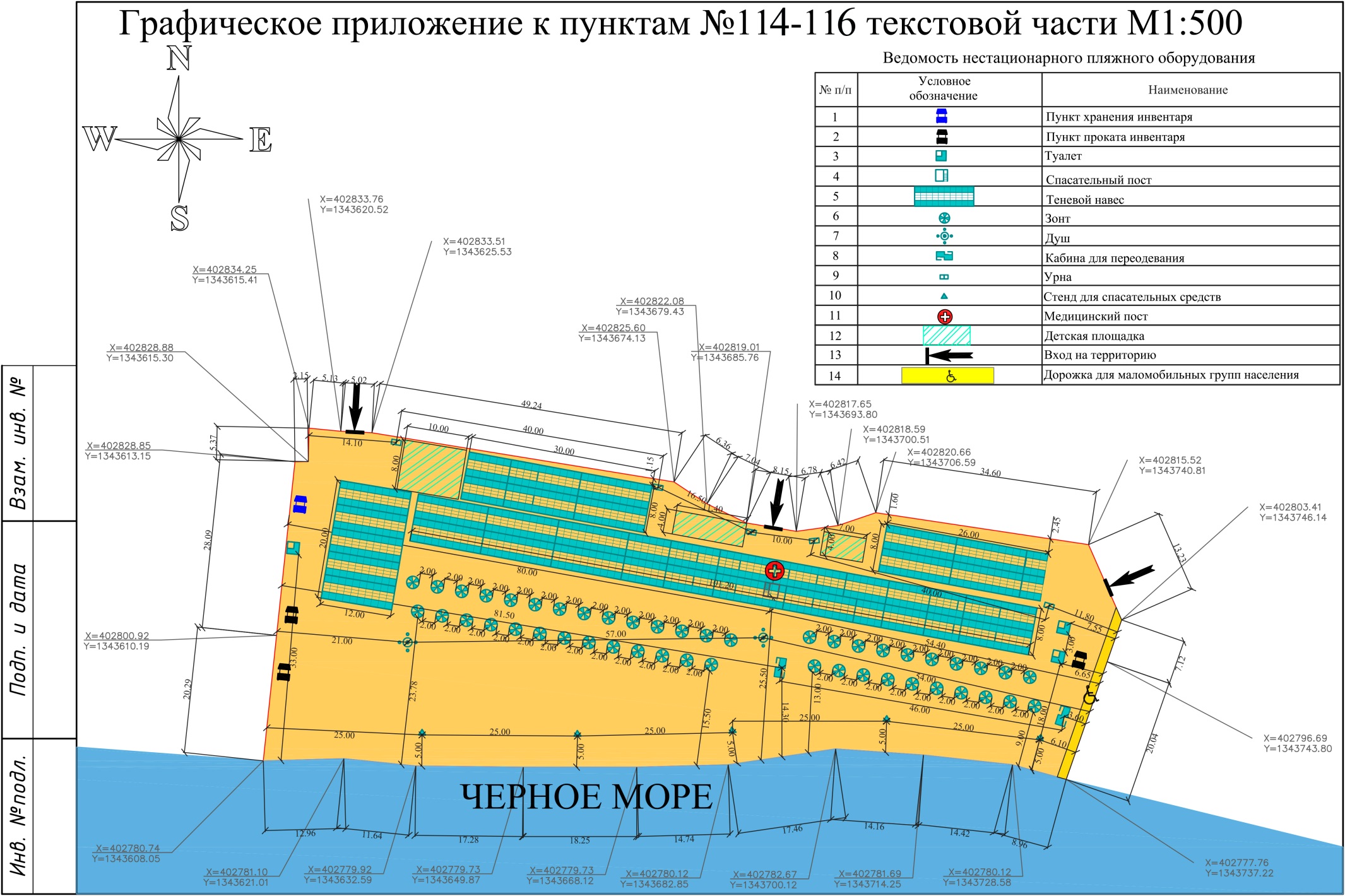 Приложение 52 к Перечню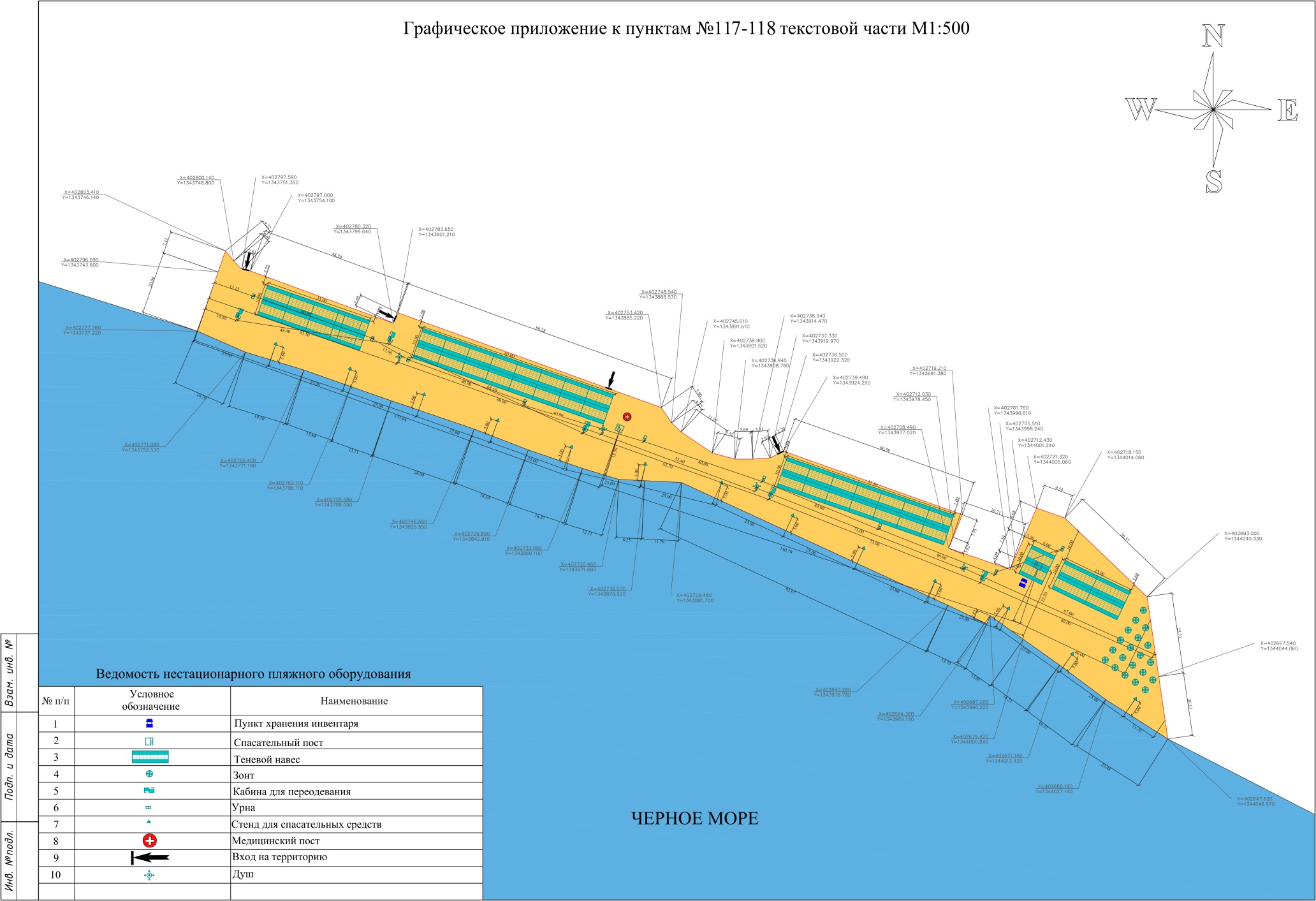 112Краснодарский край,г.Геленджик, ул.Туристическая Нестационарные объекты для организации обслуживания зон отдыха населения, в том числе на пляжных территориях в прибрежных защитных полосах водных объектов, а именно: пункты хранения инвентаря, теневые навесы, зонты, душевые, кабинки для переодевания, деревянные дорожки1965 кв.мОрганизованная пляжная территорияГОСТР 55698-2013 «Туристские услуги. Услуги пляжей. Общие требования»туалет расположен за границами земельного участка113Краснодарский край, г.Геленджик,ул.ТуристическаяОбъекты, предназначенные для обеспечения безопасности людей на водных объектах, сооружения водно-спасательных станций и постов в береговой и прибрежной защитных полосах водных объектов, для размещения которых не требуется разрешение на строительство1965 кв.мОрганизованная пляжная территорияПостановление главы администрации (губернатора) Краснодарского края от 30 июня 2006 года №536-114Краснодарский край, г.Геленджик, с.Архипо-Осиповка,Кадастровый номер земельного участка: 
23:40:1003023:65Нестационарные объекты для организации обслуживания зон отдыха населения, в том числе на пляжных территориях в прибрежных защитных полосах водных объектов, а именно: пункты хранения инвентаря, пункты проката инвентаря, теневые навесы, зонты, душевые, кабинки для переодевания, детские площадки5483 кв.мНеорганизованная пляжная территорияГОСТР 55698-2013 «Туристские услуги. Услуги пляжей. Общие требования»Туалет расположен за границей земельного участка115Краснодарский край, г.Геленджик, с.Архипо-Осиповка,Кадастровый номер земельного участка: 
23:40:1003023:65Объекты, предназначенные для обеспечения безопасности людей на водных объектах, сооружения водно-спасательных станций и постов в береговой и прибрежной защитных полосах водных объектов, для размещения, которых не требуется разрешения на строительство5483 кв.мНеорганизованная пляжная территорияПостановление главы администрации (губернатора) Краснодарского края от 30 июня 2006 года №536-116Краснодарский край, г.Геленджик, с.Архипо-Осиповка,Кадастровый номер земельного участка: 
23:40:1003023:65Пандусы и другие приспособления, обеспечивающие передвижение маломобильных групп населения, за исключением пандусов и оборудования, относящихся к конструктивным элементам зданий, сооружений5483 кв.мОрганизованная пляжная территория--117Краснодарский край, г.Геленджик, с.Архипо-Осиповка,Кадастровые номера земельных участков: 
23:40:1003038:80,23:40:1003038:79Нестационарные объекты для организации обслуживания зон отдыха населения, в том числе на пляжных территориях в прибрежных защитных полосах водных объектов, а именно: пункты хранения инвентаря, теневые навесы, зонты, душевые, кабинки для переодевания7680 кв.мОрганизованная пляжная территорияГОСТР 55698-2013 «Туристские услуги. Услуги пляжей. Общие требования»Туалет расположен за границей земельного участка118Краснодарский край, г.Геленджик, с.Архипо-Осиповка,Кадастровые номера земельных участков: 
23:40:1003038:80,23:40:1003038:79Объекты, предназначенные для обеспечения безопасностилюдей на водных объектах, сооружения водно-спасательных станций и постов в береговой и прибрежной защитных полосах водных объектов, для размещения, которых не требуется разрешения на строительство7680 кв.мОрганизованная пляжная территорияПостановление главы администрации (губернатора) Краснодарского края от 30 июня 2006 года №536-